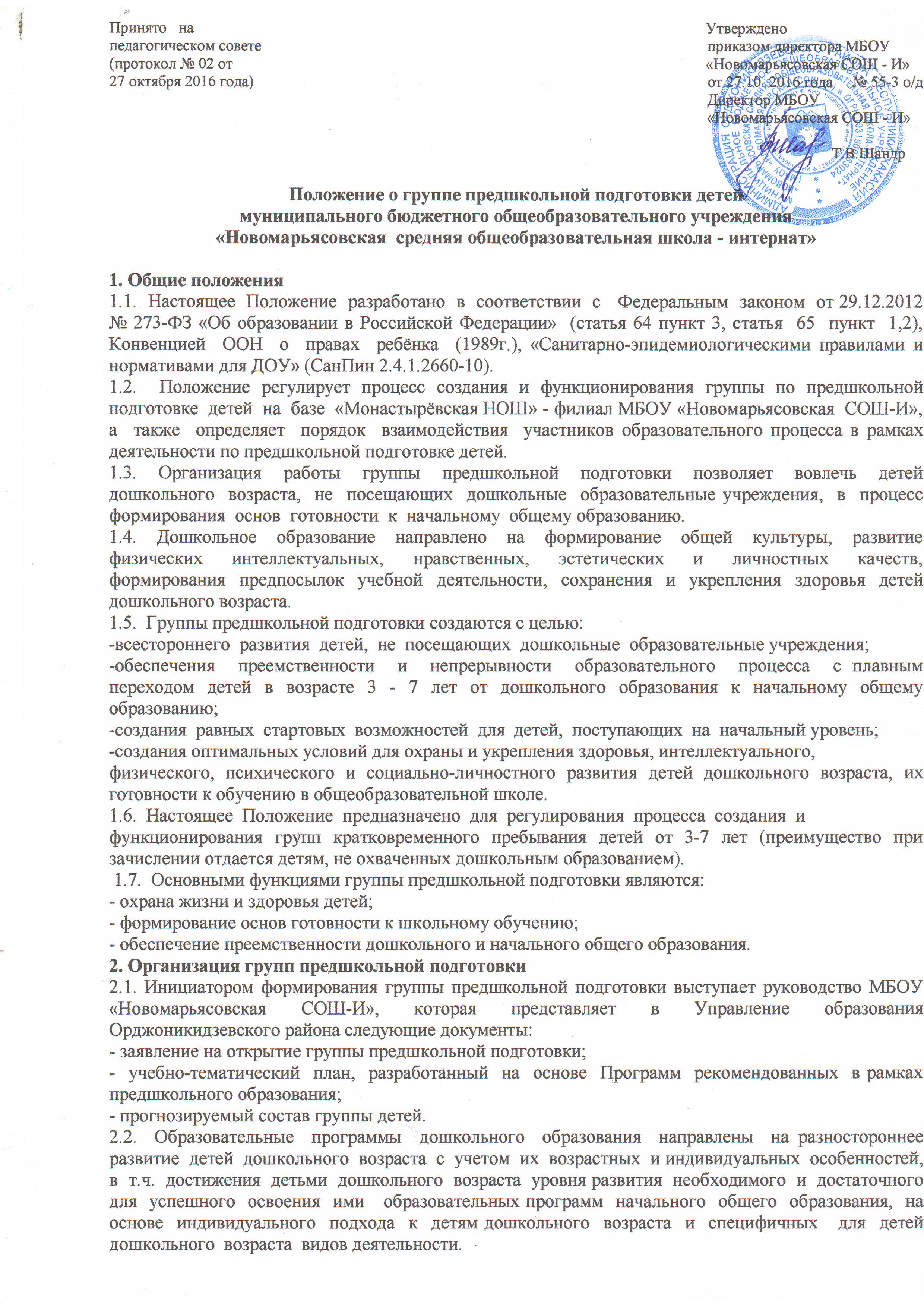 2.3.  Группа  предшкольной  подготовки  открывается  приказом  Управления  образования Орджоникидзевского района  «Монастырёвская НОШ» - филиал МБОУ «Новомарьясовская  СОШ-И»,  при  наличии  санитарно-гигиенических  и  противоэпидемических  условий  с  учетом соответствия  помещений  для  учебной,  досуговой,  игровой  деятельности  ребенка-дошкольника.2.4.  Группа  предшкольной  подготовки  формируется  на  основании  приказа  директора  МБОУ «Новомарьясовская  СОШ-И». Группа может открываться в течение учебного года по мере комплектования.Количество групп предшкольной подготовки в учреждении устанавливается в зависимости от  имеющихся  условий  и  численности  воспитанников.  Наполняемость  групп  кратковременного пребывания устанавливается в количестве от 5 до 20 человек. 2.5.  Для  открытия  групп  предшкольной  подготовки  воспитатель, формирующий группу, оформляют следующие документы:- списочный состав группы по разработанной форме (приложение);-  учебно-тематический план, разработанный на основе Программ, рекомендованных в рамках предшкольного образования;- календарно - тематическое планирование;- расписание деятельности детей.2.6.  Группа  предшкольной  подготовки,  работает  в  режиме  кратковременного пребывания воспитанников- 5 раз в неделю. Количество  часов  в  день    -  не  более  2-3.  Временной  интервал устанавливается с учетом режима работы учреждения. 2.7.  Медицинское,  социально-педагогическое  и  психологическое  сопровождение  ребенка, включенного в процесс предшкольного образования, осуществляется штатным персоналом МБОУ «Новомарьясовская  СОШ-И»: воспитатель, психолог, дефектолог,   учитель-логопед,    персоналом медицинского  учреждения,   закрепленного  за  МБОУ «Новомарьясовская  СОШ-И»,  который  наряду  с  администрацией  образовательного учреждения несет ответственность за жизнь и здоровье воспитанников.2.8.  Группы  кратковременного  пребывания  функционируют  без  организации  питания  при длительности пребывания ребёнка до 2-3 часов.3. Комплектование групп предшкольной подготовки3.1.  В  группу  предшкольной  подготовки  кратковременного  пребывания  принимаются  в первую  очередь  дети  6  лет,  не  посещающие,    на  всем  протяжении дошкольного  детства  или  посещающие  не  систематически  дошкольное  образовательное учреждение.3.2.  Комплектование  групп  кратковременного  пребывания  осуществляется  как  по одновозрастному (3- 5 лет; 5-7 лет), так и по разновозрастному принципу. 3.3.  При  приеме  детей  в  группы  предшкольной  подготовки  руководство  МБОУ "«Новомарьясовская  СОШ-И»,  обязано  ознакомить  родителей  (законных представителей)  с  Уставом  школы  и  другими  документами,  регламентирующими организацию образовательного процесса, деятельности МБОУ «Новомарьясовская  СОШ-И».3.4. Зачисление детей старшего дошкольного возраста в группу предшкольной подготовки оформляется приказом директора МБОУ «Новомарьясовская  СОШ-И» при наличии:- заявления родителей (законных представителей);3.5. Конкурсный набор и тестирование детей при комплектовании группы не допускаются.4. Организация образовательного процесса4.1.  Обучение  и  воспитание  детей  в  группах  предшкольной  подготовки  детей  дошкольного возраста ведется на русском языке.4.2.  Образовательные  учреждения,  на  базе  которых  организованы  группы  предшкольной подготовки  детей   дошкольного  возраста,  самостоятельны  в  выборе образовательной  программы  из  комплекса  вариативных  программ,  во  внесении  в  них изменений  и  разработке  собственных  программ  в  соответствии  с  Временными (примерными)  требованиями  к  содержанию  и  методам  воспитания  и  обучения,  реализуемым в дошкольных образовательных учреждениях.4.3.  Содержание  образования  в  группах  предшкольной   подготовки  детей  дошкольного  возраста  реализует  основные  направления  развития  ребенка  дошкольного возраста:  физическое,  познавательно-речевое,  социально-личностное,  художественно-эстетическое.В середине занятия проводится физкультминутка. Перерыв между занятиями не менее 10 минут. Занятия физкультурно-оздоровительного и эстетического цикла должны занимать не менее 50% общего времени занятий. Занятия,  требующие  повышенной  познавательной  активности  и  умственного  напряжения детей,  следует  проводить  в  первую  половину  дня  и  в  дни  наиболее  высокой работоспособности  детей  (вторник,  среда).  Для  профилактики  утомления  детей рекомендуется сочетать указанные занятия с физкультурными, музыкальными занятиями, ритмикой и т.п.Домашние  задания  воспитанникам  групп  предшкольной  подготовки  детей  старшего дошкольного возраста не задаются.4.4.  Организация  образовательного  процесса  в  группе  предшкольной  подготовки  регламентируется  учебным  планом  и  расписанием  занятий,  утвержденным  директором МБОУ «Новомарьясовская  СОШ-И».4.5.  Образовательный  процесс  в  рамках  предшкольной  подготовки  должен  обеспечивать постепенный  переход  от  досугово  -  игровой  к  учебной  деятельности,  развитие  детско-взрослого  взаимодействия  на  принципах  равноправного  сотрудничества  при демократическом стиле общения.4.6. Основными формами образования детей в группах предшкольной подготовки являются развивающие  (коррекционно-развивающие),  сюжетно-ролевые,  театрализованные, компьютерные  и  подвижные  виды  игровой  и  учебной  деятельности,  продуктивная художественно-эстетическая  деятельность,  конструирование  и  моделирование,  детско-взрослое сотрудничество,  исходящее из интересов ребенка и перспектив его дальнейшего развития.4.7.  Отношения  в  группах  предшкольной  подготовки  строятся  на  основе  уважения человеческого  достоинства  всех  участников  образовательного  процесса,  принципах гуманизма,  взаимоуважения,  сотрудничества  и  сотворчества  педагога  и  ребенка.  Не допускается физическое и психическое насилие по отношению к воспитанникам.5. Содержание образования5.1.  Концептуальной  основой  содержания  предшкольного  образования  является сохранение  уникальности,  самоценности  старшего  дошкольного  возраста  и  развитие естественных возрастных приоритетов этого периода детства. Содержание и организация образовательного процесса детей 3-7 лет должны обеспечивать оптимальные условия:- для успешной социализации и адаптации к школе;-для  развития  (коррекции)  базовых  психических  процессов  (памяти,  внимания,  речи, воображения, элементарной логики);- для приобретения коммуникативного опыта;- для духовно-нравственного и культурного становления личности.5.2.  МБОУ «Новомарьясовская  СОШ-И»,  самостоятельна  в выборе образовательной  программы.5.3.  Содержание  предшкольного  образования  ориентировано  на  формирование естественной  мотивации  ребенка  к  активной,  продуктивной,  лично и  социально  значимой деятельности,  стремления  познавать  мир,  обогащать  собственный  опыт,  бесконфликтно общаться.Содержание предшкольного образования нацелено на формирование:- социальных  черт  личности  будущего  школьника,  необходимых  для  благополучной адаптации;-основ  духовно-нравственного  облика  личности,  определения  личных  и  усвоения общечеловеческих ценностей;- интереса  к  собственной  личности  и  окружающему  миру;  стремления  к  продуктивному общению со взрослыми и сверстниками;- позитивной самооценки и уверенности в себе;-индивидуальных способностей и дарований, развитие которых будет осуществляться на последующих этапах образовательной системы;-  основ  культуры  здоровья  и  навыков  самостоятельной  организации  здорового  образа жизни;- адаптивной образовательной среды, основанной на принципах помощи и поддержки.6. Права и обязанности участников образовательного процесса6.1.Участниками образовательного процесса в группах предшкольной подготовки являются дети в возрасте 3-7 лет, их родители (законные представители), педагогические работники.6.2. Права,  обязанности  и  социальные  гарантии  педагогических  работников  группы предшкольной  подготовки  определяются  законодательством  Российской  Федерации, трудовым  договором,  определяющим  функциональные  обязанности  и квалификационные характеристики. 6.3.Директор  МБОУ «Новомарьясовская  СОШ-И»,  определяет  функциональные  обязанности  педагога,  работающего  с  детьми  старшего дошкольного возраста.6.4.Руководство школы,  осуществляющее  непосредственное  руководство деятельностью группы предшкольной подготовки, подотчетна в своей деятельности учредителю.6.5.Заместитель директора по учебно-воспитательной работе несёт ответственность за:-создание условий для работы класса предшкольной подготовки; -организует	методическую	работу	с преподавателями предшкольной подготовки; -осуществляет контроль за проведением занятий. 6.6.Учителя, привлеченные	к организации  предшкольной подготовки, отвечают за: -проведение адаптационных занятий и гарантируют охрану жизни и здоровья детей во время проведения занятий;-соответствие качества подготовки к школе возрастным особенностям
детей;-обеспечение выполнения санитарно-гигиенических норм и исключение перегрузок в процессе обучения детей;-своевременное проведение консультаций для родителей будущих первоклассников;-соблюдение режима занятий и выполнение образовательной программы, утверждённой директором МБОУ «Новомарьясовская  СОШ-И»;-проведение    индивидуальных  консультаций	для        социально-незащищённых детей   из малообеспеченных и   многодетных семей; -своевременность предоставления отчёта о работе предшкольной подготовки в конце учебного года.6.7. Психолог МБОУ «Новомарьясовская  СОШ-И» проводит:-	консультации для родителей;-индивидуальные   занятия   с   будущими   первоклассниками   (по   желанию родителей);-психолого-педагогическое диагностирование будущих первоклассников в начале и конце учебного года, которое должно носить конфиденциальный характер и использоваться для рекомендаций родителям (законным представителям) и педагогам.6.8.Родители (законные представители):-контролируют посещение занятий своими детьми;-посещают консультации для родителей, организуемых педагогическими работниками МБОУ «Новомарьясовская  СОШ-И»;-имеют право па получение информации по вопросам, касающимся организации и обеспечения надлежащего исполнения образовательных услуг, об отношении воспитанника к учебе, результатов исследования школьного психолога.7. Управление и руководство 7.1. Управление и руководство организацией деятельности групп предшкольной подготовки детей  дошкольного  возраста  осуществляется  в  соответствии  с  настоящим Положением.7.2. Непосредственное руководство деятельностью групп предшкольной подготовки детей  дошкольного  возраста  осуществляет  администрация  МБОУ «Новомарьясовская  СОШ-И».7.3.  Штатное  расписание  составляется  руководителем  МБОУ «Новомарьясовская  СОШ-И».7.4.  Руководитель  МБОУ «Новомарьясовская  СОШ-И» определяет  функциональные обязанности работника  группы  предшкольной  подготовки  детей дошкольного возраста, которые закрепляются в должностных инструкциях.7.5.  К  педагогическим  работникам  групп  предшкольной  подготовки  детей  дошкольного  возраста  предъявляются  требования,  соответствующие  квалификационным характеристикам по должностям.8. Документация  групп  предшкольной  подготовки  детей    дошкольного возраста 8.1. Учитель,  работающий  в  группе  предшкольной  подготовки  детей  дошкольного возраста, ведёт следующую документацию:-список детей групп предшкольной подготовки детей дошкольного возраста; -журнал посещаемости; -планы  работы    (перспективный  план  работы,  планы  фронтальных, индивидуальных занятий); -диагностические  таблицы,  принятые  в  образовательном  учреждении,  анализ результатов диагностики.9. Финансирование деятельности класса предшкольной подготовки.9.1.Родительская плата за оказание образовательных услуг в  предшкольной группе не предусматривается.